Somalia SDG16 M&E Task Force -  Potential Contribution to M&E System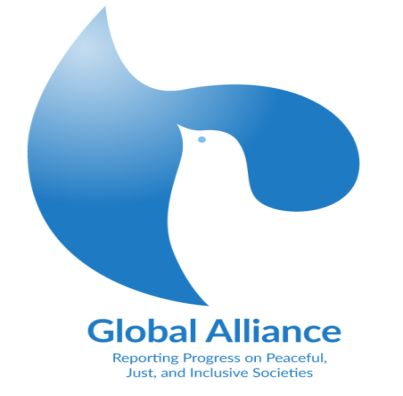 Dr. Sheka Bangura, National SDG Focal Point, Ministry of Finance of Sierra LeoneDr. Sheka Bangura, national SDG focal point in the Ministry of Finance in Sierra Leone, can advise based on his experience of overseeing integration of SDG 16 targets and indicators in all national policies, institutional plans and budgets.shekabangs@gmail.comJessica Baumgardner-Zuzik, Director of Learning and Evaluation, Alliance for PeacebuildingJessica works on improving capacity and understanding within the field of peacebuilding of monitoring, evaluation, and impact tools and analysis in conflict-affected settings. She has more than ten years of field and academic experience working in economic development, and humanitarian and peacebuilding activities. Jessica has acted as lead program manager for DM&E activities, project design and implementation, impact evaluations, and RCT’s on several World Bank, UN, and NGO projects. She has led research endeavors involving economic empowerment, SBCC and mass media, MenEngage and SGBV, family planning, gender and entrepreneurship, gender and macroeconomic planning, maternal and infant health, ECD, and cross-sector gender involvement in industry. Jessica specializes in creating usable, innovative data capture and M&E systems in fragile areas. She applies multiple techniques and theories from a range of disciplines to find creative solutions to tackle DM&E in complex settings. Jessica is fluent in French and holds an BA in Peace and Conflict Studies and Foreign Languages from Juniata College and an MA in Economics from the University of San Francisco. She currently resides in Washington, DC with her husband and cat, where she enjoys boxing, reading, and exploring our national treasures.jessica@allianceforpeacebuilding.orgCurtis Bell, One Earth Future Associate Director and StableSeas Project LeadCurtis Bell (Ph.D in Political Science, University of Colorado) joined One Earth Future in 2015 and now leads OEF Research’s Forecasting program and the Stable Seas Project. Before coming to OEF, he was an Assistant Professor of Political Science at the University of Tennessee, where he specialized in armed conflict and political development. Curtis is especially interested in political stability and the strategies that the leaders of fragile countries implement to stay in power. His academic publications, which examine topics ranging from coups to environmental conflict, include articles in The Journal of Conflict Resolution, International Studies Quarterly, and Foreign Policy Analysis. His invited talks on these topics include visits to the United States State Department and the United Nations.cbell@oneearthfuture.orgEnrico Bisogno, Chief of Unit; Angela Me, Director of Research; and Gautam Babbar, Programme Management Officer; UNODC	UNODC has experience in a number of relevant areas. For example:assessing quality, relevance and sustainability of production of national data in the areas of crime, violence, access to justice, corruption and traffickingsupporting the development of institutional mechanisms and technical procedures to improve the collection and production of data in the areas abovedevelop national indicators in the area of Goal 16 to complement those of the global framework data collection, validation and analysis for monitoring purposes (both quantitative and qualitative information) 	enrico.bisogno@un.org   angela.me@un.orgPamina Firchow, Assistant Professor of Conflict Analysis and Resolution, School for Conflict Analysis and Resolution, George Mason UniversityPamina is Assistant Professor of Conflict Resolution at the School for Conflict Analysis and Resolution at George Mason University. Her research interests include political violence, transitional justice (especially victim reparations), reconciliation and peacebuilding. In particular, she is interested in the study of the ‘local turn’ in peacebuilding and the international accompaniment of communities affected by mass violence. Before entering academia, Firchow worked on the worldwide campaign to stop the spread of illicit small arms and light weapons. She holds a PhD from the Graduate Institute of International and Development Studies in Geneva, Switzerland.pfirchow@gmu.edu
Dustin Homer, Director, FraymFraym supports data-driven decision making for INGOs and businesses: its pool of survey and satellite imagery is the richest in African and provides hyper-local insight on communities across Africa.  Has data on many aspects of SDG 16+ as its tools provide information on levels of victimisation, incidences of violence and access to services across Somalia.d.homer@fraym.ioColonel (Ret.) Cristopher Holshek, Senior fellow, Alliance for PeacebuildingColonel Christopher Holshek (ret.) is an expert on civil-military relations, as well as peace operations related civil-military education and training. Former Senior U.S. Military Observer and Chief of Civil-Military Coordination for the UN Mission and Liberia and the European Command’s Military Representative at USAID. Contributed to U.S. Army U.S. Army, Joint, NATO, and UN civil-military, peace and stability operations and can advise on types of data that peacekeepers can collect. AfP also has a global network of evaluation experts, including in the Horn of Africa.Holshek@allianceforpeacebuilding.orgTeresa Jennings, Head of Rule of Law Development at LexisNexisOversees application of LexisNexis’ expertise, data and technology to the development of national systems for improved policy and action to promote the rule of law.Teresa.jennings@relx.comJon F. Kapp, Executive Director, Community Systems FoundationJon's team was recently in CAR, where they had opportunity to meet with both UN operations - including the Peace Keeping team - and national government, discussing solutions for strengthened and coordinated planning, monitoring and reporting of national development.jkapp@communitysystemsfoundation.orgMarie Laberge, Advisor to the UNDP Oslo Governance Centre and South African Institute for International AffairsMarie Laberge is a respected technical expert in the area of governance, with twelve years of professional experience at global (New York, Oslo) and regional levels (Asia and Africa) in supporting national efforts to measure and monitor governance, peace and security. She is an intellectual entrepreneur who contributed to positioning the African community of statisticians and UNDP as pioneers in a critical area of the 2030 Sustainable Development Agenda – namely in demonstrating the measurability of SDG 16 and the feasibility for national statistical offices to produce harmonized official statistics on governance, peace and security. In addition, Marie is an efficient manager with demonstrated ability to successfully implement large-scale global and regional initiatives, capitalizing on her extensive network and her strong leadership and team-building skills. Marie Laberge has extensive experience in working in: Bhutan, Burundi, Cabo Verde, Cambodia, Cameroon, Côte d'Ivoire, Djibouti, India, Indonesia, Iraq, Kenya, Malawi, Mali, Montenegro, Morocco, Nigeria, Senegal, Sri Lanka, Tajikistan, Thailand, and Uganda. Major areas of expertise include: Analysis & research, Civil society engagement, Engaging marginalized groups, Monotoring, evalution and impacts assessments, and Planning, strategy and programmingmarie.laberge@undp.orgVictor Odundo Owuor, Senior Research Associate (M&E Expert), One Earth FutureVictor Odundo Owuor's primary responsibility at OEF is to lead the Business and Governance research track. Victor received his PhD from the University of Texas at Dallas in December 2012. The title of his dissertation was “Destabilizing Dark Networks: The Case of the Somali Piracy Saga and its Financial Implications for Kenya.” Victor is also a Certified Anti-Money Laundering Specialist (CAMS) – an internationally recognized designation for those with subject matter expertise in the tackling of money laundering and the combating of terrorism financing. Victor’s previous accomplishments include a BSc degree in Applied Mathematics/Physics from Willamette University, Oregon and an MBA in International Business/Supply Chain Management from University of Texas at Dallas. Victor joined OEF from University of Texas at Dallas where he was amongst others, an instructor of record for an introductory course on Negotiations and Conflict Resolution. His prior work experience includes nearly two decades of project and operations management in his native Kenya. A significant part of this period comprised a long stint as the founder and chief executive of a progressive construction firm, as well as the principal of a last mile/milk run logistics company for beverage products primarily targeting the bottom of the pyramid sector.vowuor@oneearthfuture.orgJim Parsons, Vice President and Research Director, Vera Institute of JusticeJim Parsons is responsible for shaping Vera’s research agenda and working closely with practitioners, government officials, and partner institutions to implement research findings. Jim joined Vera in March 2003. He previously served as both the director of the Substance Use and Mental Health Program and research director of the International Program. Jim also directed Justice and Health Connect, a federally funded initiative to improve information sharing as a tool for coordination between justice and health systems. His international work includes a number of projects to develop and implement empirical rule of law indicators for the UK Department for International Development and United Nations Department for Peacekeeping Operations, and the American Bar Association.jparsons@vera.orgOwen Pell, Partner, White & CaseWilling to advocate with major Somali businesses (its clients – e.g. Orascom) with data on SDG 16 in Somalia, so that this can be fed into the system. With One Earth Future, willing to support Global Alliance research on how to enable the safe and effective transfer of business data for national reporting purposes.opell@whitecase.comMegan Price, Research Fellow, Knowledge Platform Security & Rule of LawThe Knowledge Platform Security & Rule of Law is a vibrant network of experts working on generating, sharing, interrogating and applying evidence in the field of security & rule of law. The Platform’s main objective is to improve the learning capacity and knowledge base of its members, specifically decision makers for Security & Rule of Law (SRoL) policy and programs.mprice@clingendael.orgJulia Roig, President, Partners GlobalCan provide trained expert facilitators in peacebuilding and democratic governance.   These facilitators can support a process to enable a broad range of actors from many sectors to engage in a dialogue ‘co-create’ a system that benefits from buy-in and resources of all.jroig@partnersglobal.orgConor Seyle, Research Director, One Earth FutureOEF’s long established ‘Shuraako’ programme connects investors with promising Somali-based businesses to encourage economic development, create livelihood opportunities and promote stability throughout the country. Has a mature local network and granular data on aspects of economics, peace and justice which it is willing to feed into the M&E system.dcseyle@oneearthfuture.orgLaurie Smolenski, Outreach and Development Officer, and Michelle Breslauer, Program Director; Institute for Economics and PeaceProduces Global Peace Index.  Has data for numerous SDG 16 indicators in Somalia, and the cost of violence (and its containment) in Somalia.  Can support the project planning/data audit stage as well as training of data collectors, etc.
lsmolenski@economicsandpeace.org  mbreslauer@economicsandpeace.orgDavid Udell, Executive Director, National Center for Access to Justice, Fordham University law School – Founder and lead researcher on NCAJ Justice Index ProjectDavid S. Udell, Executive Director of the National Center for Access to Justice (NCAJ), guides initiatives that are achieving policy reform that helps people obtain justice in American courts, including NCAJ’s Justice Index Project, New Models of Representation Project and Law Student Pro Bono Project. He has held leadership roles in the national civil right to counsel movement and the national indigent defense reform movement, and also coordinated national initiatives to strengthen the nation’s Legal Services Corporation. Founding director of the Justice Program of the Brennan Center for Justice from September 1997 to August 2010, he has also served as a Senior Attorney at Legal Services for the Elderly and as a Managing Attorney at MFY Legal Services. He is a member of the New York Court System’s Committee on Non-lawyers and the Justice Gap, a member of the Advisory Board to the Justice Center of the New York County Lawyers’ Association, and a former member of the New York City Bar Association’s committees on Professional Responsibility and on Pro Bono and Legal Services. He has taught NCAJ’s law school clinic – The Justice Gap: Strategies for Securing the Delivery of Equal Justice in American Courts, at Cardozo Law School, and has also taught courses at New York University Law School and Fordham Law School. He is a 1982 graduate of New York University School of Law.dudell@fordham.eduPatrick Vinck, Research director, and colleagues (Mychelle Balthazard, Project Manager, Peace & Human Rights Data and Niamh Gibbons, Senior Research Program Coordinator, Evaluation & Implementation Science Program) at the Harvard Humanitarian InitiativeHHI has conducted public perception surveys on aspects of SDG 16 in several peacekeeping contexts: CAR, DRC, Philippines, Uganda, Liberia. View the interactive maps of this ground-breaking work here: http://www.peacebuildingdata.org/interactivemaps/mbalthazard@ix.netcom.comThomas Winderl, PhD, Monitoring and Evaluation Advisor and ConsultantThomas Winderl is a senior advisor for Monitoring and Evaluation. Over the past 11 years, he has carried out nearly 100 consultancies in over 30 countries around the globe, mainly in Asia, the Middle East, Eastern Europe and Africa. His clients include many organizations of the United Nations (UNDP, UNICEF, UNCDF, UNFPA, UNOPS, UN Women, DPKO, UNDG, ESCWA, ESCAP) but also the European Commission, the European Court of Audits, the British Council and the American University of Beirut. Previously, he worked for 8 years with an NGO in Africa and as a Senior Monitoring and Evaluation Advisor with the United Nations Development Programme (UNDP) in Nepal, Bhutan and Afghanistan. He holds a Doctorate in Political Science and a Masters of Business Administration (MBA) from the University of Liverpool.thomas@winderl.net